ПРОЕКТ ПОСТАНОВЛЕНИЕ  «____»________ 2020Г. № _____Об утверждении муниципальной программы «Профилактика терроризма и экстремизма, минимизация и (или) ликвидации последствий проявлений терроризма, гармонизация межнациональных и межконфессиональных отношений в муниципальном образовании « Хатажукайское сельское поселение»  2020-2024 годы» В соответствии с Федеральным законом «О противодействии экстремистской деятельности» от 25 июля 2002 г. № 114-ФЗ, Федеральным законом от 06.03.2006 № 35-ФЗ «О противодействии терроризму», Указом Президента Российской Федерации от 19.12.2012 № 1666 «О Стратегии государственной национальной политики Российской Федерации на период до 2025 года» администрация муниципального образовании Хатажукайское сельское поселение муниципального образования ПОСТАНОВЛЯЕТ: 1. Утвердить муниципальную программу «Профилактика терроризма и экстремизма, минимизация и (или) ликвидации последствий проявлений терроризма, гармонизация межнациональных и межконфессиональных отношений в муниципальном образовании Хатажукайское сельское поселение на 2021-2024 годы». 2. Контроль за исполнением Программы возложить на заместителя главы администрации Датхужева Н.А. Глава администрации МО «Хатажукайское сельское поселение»                                                           К.  А Карабетов Утверждена  Постановлением администрации МО Хатажукайское сельское поселение от «___»_____  20___г. № ___ Муниципальная программа «Профилактика терроризма и экстремизма, минимизация и (или) ликвидации последствий проявлений терроризма, гармонизация межнациональных и межконфессиональных отношений в муниципальном образовании Хатажукайское сельское поселение на 2021-2024 годы». Паспорт Программы Введение Настоящая Программа разработана с учетом Конституции Российской Федерации, Федерального закона «О противодействии экстремистской деятельности» от 25 июля 2002 г. № 114-ФЗ, Федерального закона от 06.03.2006 № 35-ФЗ «О противодействии терроризму», Указа Президента Российской Федерации от 19.12.2012 № 1666 «О Стратегии государственной национальной политики Российской Федерации на период до 2025 года». Основные понятия: 1) экстремистская деятельность (экстремизм): насильственное изменение основ конституционного строя и нарушение целостности Российской Федерации; публичное оправдание терроризма и иная террористическая деятельность; возбуждение социальной, расовой, национальной или религиозной розни; пропаганда исключительности, превосходства либо неполноценности человека по признаку его социальной, расовой, национальной, религиозной или языковой принадлежности, или отношения к религии; нарушение прав, свобод и законных интересов человека и гражданина в зависимости от его социальной, расовой, национальной, религиозной или языковой принадлежности, или отношения к религии; воспрепятствование осуществлению гражданами их избирательных прав и права на участие в референдуме или нарушение тайны голосования, соединенные с насилием либо угрозой его применения; воспрепятствование законной деятельности государственных органов, органов местного самоуправления, избирательных комиссий, общественных и религиозных объединений или иных организаций, соединенное с насилием либо угрозой его применения; пропаганда и публичное демонстрирование нацистской атрибутики или символики либо атрибутики или символики, сходных с нацистской атрибутикой или символикой до степени смешения, либо публичное демонстрирование атрибутики или символики экстремистских организаций; публичные призывы к осуществлению указанных деяний либо массовое распространение заведомо экстремистских материалов, а равно их изготовление или хранение в целях массового распространения; публичное заведомо ложное обвинение лица, замещающего государственную должность Российской Федерации или государственную должность субъекта Российской Федерации, в совершении им в период исполнения своих должностных обязанностей деяний, указанных в настоящей статье и являющихся преступлением; организация и подготовка указанных деяний, а также подстрекательство к их осуществлению; финансирование указанных деяний либо иное содействие в их организации, подготовке и осуществлении, в том числе путем предоставления учебной, полиграфической и материально-технической базы, телефонной и иных видов связи или оказания информационных услуг; 2) терроризм - идеология насилия и практика воздействия на принятие решения органами государственной власти, органами местного самоуправления или международными организациями, связанные с устрашением населения и (или) иными формами противоправных насильственных действий; 3) противодействие терроризму - деятельность органов государственной власти и органов местного самоуправления, а также физических и юридических лиц по: а) предупреждению терроризма, в том числе по выявлению и последующему устранению причин и условий, способствующих совершению террористических актов (профилактика терроризма); б) выявлению, предупреждению, пресечению, раскрытию и расследованию террористического акта (борьба с терроризмом); в) минимизации и (или) ликвидации последствий проявлений терроризма; 4) антитеррористическая защищенность объекта (территории) - состояние защищенности здания, строения, сооружения, иного объекта, места массового пребывания людей, препятствующее совершению террористического акта. При этом под местом массового пребывания людей понимается территория общего пользования поселения или городского округа, либо специально отведенная территория за их пределами, либо место общего пользования в здании, строении, сооружении, на ином объекте, на которых при определенных условиях может одновременно находиться более пятидесяти человек. 
5) толерантность. (лат. tolerantia - терпение) - терпимость к чужому образу жизни, поведению, чужим обычаям, чувствам, верованиям, мнениям, идеям. Толерантность является одним из основополагающих демократических принципов, неразрывно связанным с концепциями плюрализма, социальной свободы и прав человека. 6) ксенофобия [греч. xenos - чужой + phobos - страх]- особенность менталитета общества, которая проявляется в негативном отношении к социальным общностям или отдельным людям, воспринимаемым в качестве чужих и поэтому эмоционально неприемлемых, враждебных. 1.Цели и задачи Программы Основная цель Программы - регулирование политических, социально-экономических и иных процессов в муниципальном образовании Хатажукайское сельское поселение, оказывающих влияние на ситуацию в области противодействия терроризму и экстремизму, укрепление толерантной среды на основе ценностей многонационального российского общества, принципов соблюдения прав и свобод человека. Программа призвана обеспечить создание благоприятного и безопасного пространства для жизнедеятельности населения муниципального образования. Основными задачами реализации Программы являются: 1.Выявление и преодоление негативных тенденций, тормозящих устойчивое социальное и культурное развитие муниципального образования Хатажукайское сельское поселение и находящих свое проявление в фактах: - межэтнической и межконфессиональной враждебности и нетерпимости; - насилия на межэтнической основе; - распространения негативных этнических и конфессиональных стереотипов; - политического экстремизма на националистической почве. 2. Формирование позитивных ценностей и установок на уважение, принятие и понимание богатого многообразия культур народов, их традиций и этнических ценностей посредством: - воспитания культуры толерантности и межнационального согласия;            - достижения необходимого уровня правовой культуры граждан как основы сознания и поведения; - формирования мировоззрения и духовно-нравственной атмосферы взаимоуважения, основанных на принципах уважения прав и свобод человека, стремления к межэтническому миру и согласию, готовности к диалогу; - общественного осуждения на основе действующего законодательства любых проявлений дискриминации, насилия, расизма и экстремизма на национальной и конфессиональной почве. 2. Основные направления и условия реализации Программы Осуществление Программы должно проводиться по следующим основным направлениям: 1) совершенствование нормативной базы и правоприменительной практики в сфере профилактики терроризма и экстремизма, межэтнических и межконфессиональных отношений; 2) выработка и реализация мер раннего предупреждения террористической угрозы в поселении, межэтнической напряженности, проявлений национальной нетерпимости и насилия, профилактики экстремизма; 3) повышение эффективности механизмов реализации миграционной политики в    муниципальном образовании Хатажукайское сельское поселение;  Важнейшим условием успешной реализации Программы является взаимодействие органов местного самоуправления муниципального образования, образовательных учреждений и учреждений культуры, общественных организаций и объединений, подразделений территориальных органов федеральных органов исполнительной власти.  Объединение усилий органов власти, общественных организаций и движений, участие структур гражданского общества в осуществлении Программы необходимы для эффективной борьбы с проявлениями терроризма, политического экстремизма и ксенофобии. Сроки реализации Программы Программа имеет межведомственный комплексный характер и её реализация предусмотрена на 2021-2024 годы. Источник финансирование программы Объем средств, выделяемых на реализацию мероприятий настоящей Программы, ежегодно уточняется при формировании проекта бюджета муниципального Хатажукайское сельское поселение на очередной финансовый год и плановый период. 5. Программные мероприятия Программа предусматривает систему мероприятий (Приложение№1): 1.Совершенствование механизмов обеспечения законности и правопорядка в сфере профилактики терроризма и экстремизма, межнациональных отношений в муниципальном образовании Хатажукайское сельское поселение. Одним из важнейших направлений деятельности по профилактике терроризма и экстремизма, гармонизации межнациональных отношений является совершенствование правового регулирования и правоприменительной практики в области межэтнических и межконфессиональных взаимодействий.           Насущной задачей является информирование населения о необходимости соблюдения мер безопасности в современных условиях и продолжающих иметь место фактах террористических и экстремистских проявлений. Основными задачами данных мероприятий является содействие повышению эффективности работы субъектов профилактики терроризма, экстремизма и дискриминации на расовой, национальной и религиозной почве и содействие повышению уровня доверия в отношении правоохранительных органов. Ожидаемые результаты: совершенствование форм и методов работы субъектов профилактики терроризма и экстремизма, проявлений ксенофобии, национальной и расовой нетерпимости.  2. Мероприятия по профилактике терроризма и экстремизма на объектах и в сфере образования В образовательных учреждениях муниципального образования Хатажукайское сельское поселение проводятся мероприятия в целях формирования у молодежи установок на позитивное восприятие этнического и конфессионального многообразия, интерес к другим культурам, уважение  присущих им ценностей.  Основные задачи мероприятий – формирование у работников сферы образования навыков воспитания толерантного сознания у обучающихся, разработка и внедрение в учебно-воспитательный процесс комплексов образовательных программ, направленных на профилактику терроризма и экстремизма, укрепление установок толерантного сознания и поведения молодежи. Ожидаемые результаты: создание и внедрение в образовательный процесс учебно-методических комплексов по проблемам терроризма, экстремизма, межнациональных отношений и формирования толерантного сознания. 3. Мероприятия по профилактике терроризма и экстремизма на объектах культуры и спорта. В муниципальном образовании Хатажукайское сельское поселение сформировались цивилизованные нормы взаимодействия людей разных национальностей и вероисповеданий. Знание истории России является воспитанием подлинного российского патриотизма, нетерпимости к различного рода проявлениям терроризма и экстремизма. Основная задача мероприятий – формирование идеологии гражданской солидарности независимо от национальной и конфессиональной принадлежности. Ожидаемые результаты: формирование нетерпимости ко всем фактам террористических и экстремистских проявлений, а также позитивного отношения к представителям иных этнических и конфессиональных сообществ. 4. Профилактика терроризма и экстремизма в молодежной среде. Молодежь представляет собой особую социальную группу, которая в условиях происходящих общественных трансформаций чаще всего оказывается наиболее уязвимой с экономической и социальной точек зрения. В «чужих» (переселенцах и мигрантах) – молодежь, не имеющая жизненного опыта и знаний, порой начинает видеть причины собственной неустроенности. В этой ситуации проникновение в молодежную среду экстремистских взглядов и идей может привести к трагическим последствиям – применению насилия в отношении мигрантов, иностранных граждан. Основными задачами мероприятий являются формирование у молодежи позитивных установок в отношении представителей всех этнических групп, проживающих в муниципальном образовании, предотвращение формирования экстремистских молодежных объединений на почве этнической или конфессиональной вражды, недопущение участия молодежи в мероприятиях террористической и экстремистской направленности. Ожидаемые результаты: укрепление и культивирование в молодежной среде атмосферы межэтнического согласия, толерантности и препятствование созданию и деятельности националистических экстремистских молодежных группировок. 5.Поддержание межнационального, межконфессионального мира и согласия в муниципальном образовании Хатажукайское сельское поселение. Религиозная и межнациональная ситуация характеризуется относительной стабильностью, что следует беречь и развивать. Основными задачами мероприятий является поддержание устойчивых контактов между различными религиозными организациями и органами местного самоуправления.  Ожидаемые результаты: создание условий для противодействия проникновению в общественное сознание идей религиозного фундаментализма, терроризма, экстремизма и нетерпимости. 6.Пропагандистские мероприятия по профилактике терроризма и экстремизма посредством использования средств массовой информации       Важным направлением работы по профилактике терроризма и экстремизма является создание единого информационного пространства для распространения идей толерантности, гражданской солидарности, уважения к другим народам, культурам, религиям. Кроме того, необходимо использование потенциала средств массовой информации для содействия свободному и открытому диалогу.         Основными задачами являются формирование положительного представления о многонациональности муниципального образования Хатажукайское сельское поселение, содействие укреплению единства жителей         Ожидаемые результаты: повышение вклада средств массовой информации в формирование толерантной среды района, противодействие проявлениям терроризма и экстремизма. 7. Использование ресурсов сотрудничества в деле формирования культуры мира и толерантности в муниципальном образовании Хатажукайское сельское поселение.           Межмуниципальное сотрудничество является важным ресурсом создания толерантной среды муниципального образования.          Основными задачами являются активизация взаимодействия с национальными организациями, осуществляющими социально ориентированную деятельность, налаживание с ними партнерских связей.          Ожидаемые результаты: использование ресурсов межмуниципального сотрудничества для создания толерантной среды в муниципальном образовании Хатажукайское сельское поселение. 8. Комплекс мероприятий по предупреждению заведомо ложных сообщений об актах терроризма         Основными задачами являются проведение информационной работы об ответственности за заведомо ложное сообщение об угрозе террористического акта 6.Контроль за исполнение Программы           Контроль за исполнением Программы осуществляет Администрация муниципального образования Хатажукайское сельское поселение                                                                                                                     Приложение №1 к муниципальной программе«По профилактике терроризма и экстремизма, а также минимизации и (или) ликвидации последствий проявлений терроризма и экстремизма на территории муниципального образования  «Хатажукайское сельское поселение» на период 2021- 2024годы.Система программных мероприятий  муниципальной программы «По профилактике терроризма и экстремизма, а также минимизации и (или) ликвидации последствий проявлений терроризма и экстремизма на территории муниципального образования «Хатажукайское сельское поселение» на период  2021 -2024 годы»   Глава администрации МО    «Хатажукайское  сельское поселение»                                     К.А. Карабетов       РЕСПУБЛИКА АДЫГЕЯМуниципальное образование«Хатажукайское сельское поселение»385462, а. Пшичо,ул. Ленина, 51тел. 9-31-36,тел. Факс (87773) 9-31-36e-mail: dnurbij @ yandex.ruАДЫГЭ РЕСПУБЛИКХьатыгъужъкъоемуниципальнэкъоджэпсэупIэ чIыпIэм изэхэщапI385462, къ. Пщычэу,ур. Лениным ыцI, 51тел. 9-31-36,тел. Факс (87773) 9-31-36e-mail: dnurbij @ yandex.ruНаименование Программы       Муниципальная программа «Профилактика  терроризма и экстремизма, минимизация и (или) ликвидации последствий проявлений терроризма, гармонизация межнациональных и межконфессиональных отношений  в муниципальном образовании Хатажукайское сельское поселение на 2020-2024 годы».  (далее – Программа) Ответственный исполнитель муниципальной Программы     Администрация муниципального образования Хатажукайское сельское поселение (далее – Администрация) Финансовое обеспечение Объем средств, выделяемых на реализацию мероприятий настоящей Программы, ежегодно уточняется при формировании проекта бюджета муниципального образования Хатажукайское сельское поселение на очередной финансовый год и плановый период. Цели Программы    Целями Программы являются: - регулирование политических, социально-экономических и иных процессов в муниципальном образовании Хатажукайское сельское поселение, оказывающих влияние на ситуацию в поселении противодействия терроризму и экстремизму; - укрепление толерантной среды на основе ценностей многонационального общества, принципов соблюдения прав и свобод человека; - обеспечить создание благоприятного и безопасного пространства для жизнедеятельности населения муниципального образования Хатажукайское сельское поселение. Основные задачи Программы Основные задачи:                                                         1. Выявление и преодоление негативных тенденций, тормозящих устойчивое социальное и культурное развитие муниципального образования   и находящих свое проявление в фактах: насилия на межэтнической основе, распространения негативных этнических и конфессиональных стереотипов, политического экстремизма на националистической почве. 2. Формирование позитивных ценностей и установок на уважение, принятие и понимание богатого многообразия культур народов, их традиций и этнических ценностей посредством: воспитания культуры толерантности и межнационального согласия;  достижения необходимого уровня правовой культуры граждан, как основы сознания и поведения; формирования мировоззрения и духовно-нравственной атмосферы взаимоуважения, основанных на принципах уважения прав и свобод человека; стремления к межэтническому миру и согласию, готовности к диалогу, общественного осуждения на основе действующего законодательства любых проявлений дискриминации, насилия, расизма и экстремизма на национальной и конфессиональной почве. Основные мероприятия Программы 1) создание нормативной базы и правоприменительной практики в сфере профилактики терроризма и экстремизма, межэтнических и межконфессиональных отношений. 2) выработка и реализация мер раннего предупреждения террористической угрозы в муниципальном образовании, межэтнической напряженности, проявлений национальной нетерпимости и насилия, профилактики экстремизма. 3) повышение эффективности механизмов реализации миграционной политики в муниципальном образовании. Ожидаемые результаты Программы 1) повышение уровня взаимодействия органов местного самоуправления муниципального образования, образовательных учреждений и учреждений культуры, общественных организаций и объединений;  2) повышение готовности населения противодействовать терроризму и экстремизму;                                                          3) повышение у населения бдительности к террористическим и экстремистским проявлениям. Система организации контроля за исполнением Программы Общее руководство, контроль за ходом реализации Программы осуществляет Администрация муниципального образования Хатажукайское сельское поселение.  № п/пНаименование мероприятияИсполнительИсточники финансированияСроки исполненияОбъём финансирования, тыс. руб.Объём финансирования, тыс. руб.Объём финансирования, тыс. руб.Объём финансирования, тыс. руб.Объём финансирования, тыс. руб.Объём финансирования, тыс. руб.Объём финансирования, тыс. руб.№ п/пНаименование мероприятияИсполнительИсточники финансированияСроки исполненияВсего20212022202320232023202412345678999101Информировать жителей муниципального образования «Хатажукайское сельское поселение» о порядке действий при угрозе возникновения террористических актов, посредством размещения информации в массовых скоплениях граждан  Администрация муниципального образования «Хатажукайское сельское поселение» Без финансированияОбновлять каждый квартал до периода действия данной программы  2Организовать подготовку проектов, изготовление, приобретение буклетов, плакатов, памяток и рекомендаций для учреждений, предприятий, организаций, расположенных на территории муниципального образования «Хатажукайское сельское поселение», по антитеррористической тематикеАдминистрация муниципального образования «Хатажукайское сельское поселение» Средства местного бюджетаКаждый год С 15 сентября по октябрь по15 октября 4.01,01,01,01,01,01,03Обеспечить подготовку и размещение в местах массового пребывания граждан информационных материалов о Действиях в случае возникновения угроз террористического характера, а также размещение соответствующей информации на стендах Администрация муниципального образования «Хатажукайское сельское поселение» Без финансированияОбновлять каждый квартал до периода действия данной программы    4Запрашивать и получать в установленном порядке необходимые материалы и информацию в территориальных органах исполнительной власти, правоохранительных органов, общественных объединений, организаций и должностных лиц Администрация муниципального образования «Хатажукайское сельское поселение» Без финансированияПо необходимости 5Проводить комплекс мероприятий по выявлению и пресечению изготовления и распространения литературы, аудио и видео материалов, экстремистского толка, пропагандирующих разжигание Национальной, расовой и религиозной враждыАдминистрация муниципального образования «Хатажукайское сельское поселение» Без финансированияКаждый  полгода до периода действия данной программы  6Осуществлять обход территории муниципального образования «Хатажукайское сельское поселение» на предмет выявления и ликвидации последствий экстремистской деятельности, которые проявляются в виде нанесения на архитектурные сооружения символов и знаков экстремистской направленности Администрация муниципального образования «Хатажукайское сельское поселение» Без финансированияЕжемесячно до периода действия данной программы  7Осуществлять контроль территории муниципального образования на предмет выявления мест концентрации молодежи. Уведомлять о данном факте прокуратуру и ОВД Администрация муниципального образования «Хатажукайское сельское поселение» Без финансированияПостоянно 8Организация в школах профилактической работы, направленной на недопущение вовлечения детей и подростков в незаконную деятельность религиозных сект и экстремистских организаций. Распространение идей межнациональной терпимости, дружбы, добрососедства, взаимного уваженияДиректора школ, находящиеся на территории с/п Администрация муниципального образования «Хатажукайское сельское поселение» Без финансированияДва раза в год. до периода действия данной программы.С согласованием с директором школы   о дате и времени проведения мероприятий.9Организовать размещение на информационных стендах информации для требований действующего миграционного законодательства, а также контактных телефонов о том, куда следует обращаться в случаях совершения в отношении них противоправных действийАдминистрация муниципального образования «Хатажукайское сельское поселение» Без финансированияОбновлять каждый квартал до периода действия данной программы    10Организовать и провести тематические мероприятия: фестивали, конкурсы, викторины, с целью формирования у граждан уважительного отношения к традициям и обычаям различных народов и национальностей Администрация муниципального образования «Хатажукайское сельское поселение», школы, СДК, библиотекиБез финансированияОдин  раза  в год, до периода действия данной программы    11Проводить тематические беседы в коллективах учащихся образовательных учреждений расположенных на территории муниципального    образования «Хатажукайское сельское поселение», по действиям населения при возникновении террористических угроз и ЧС Администрация муниципального образования «Хатажукайское сельское поселение» Без финансированияОдин раз  в год, до периода действия данной программы    12Организовать и провести круглые столы, семинары, с привлечением должностных лиц и специалистов по мерам предупредительного характера при угрозах террористической и экстремистской направленности Администрация муниципального образования «Хатажукайское сельское поселение» Без финансированияДва раза в год, до периода действия данной программы    ИТОГОСредства местного бюджета4,01,0 1,01,01,01,01,0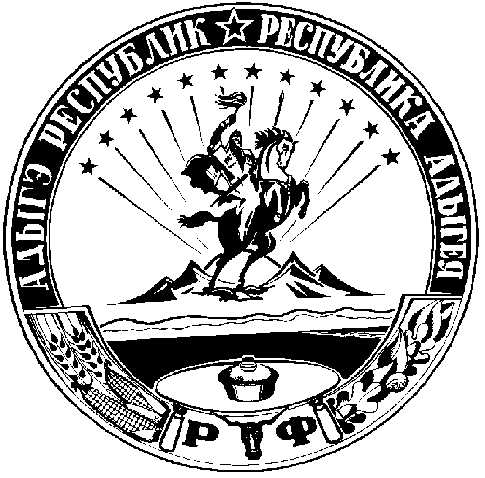 